Проект «В стране королевы математики»Продолжительность проекта: 1 неделя.Тип проекта: познавательно - информационный.Участники проекта: дети, педагоги, родители. Возраст детей: 6-7 лет.Цель проекта: формирование элементарных математических представлений.Задачи проекта:Развивать у детей знание порядкового счета.Совершенствовать умение ориентироваться в пространстве.Закреплять знание геометрических фигур.Развивать логическое мышление память внимание.Воспитывать умение понимать поставленную задачу.Форма проведения итогового мероприятия проекта: развлечение.Название итогового мероприятия проекта: развлечение по математике «Как помочь Буратино».Продукты проекта:- для детей выставка детского творчества;альбом «Профессии, в которых нужна математика»итоговое мероприятие развлечение по математике «Как помочь Буратино».- для педагоговпрезентация проекта.- для родителейитоговое мероприятие развлечение по математике «Как помочь Буратино»;создание выставки по результатам проекта.Ожидаемые результаты по проектуОбеспечена интеграция образовательных областей  «Познавательное развитие», «Социально – коммуникативное развитие» в рамках содержания дидактических игр.Повысился интерес у детей к математике.Сформированы у детей умения самостоятельно организовывать данные игры.Расширять у детей представление о математике.      Актуальность проекта: Математическая подготовка старших дошкольников строится на основе свойственных детям дошкольного возраста наглядно - действенного и наглядно - образного типов мышления. И ориентирована  на формирование у них основ словесно - логического типа мышления. Дошкольное детство - это благоприятный период  для глубокого формирования математических представлений.Установление связи между основными математическими понятиями реальными объектами окружающей действительности. Основные понятия которые должен усвоить ребенок это натуральное число, величина, геометрическая фигура. А так же дети учатся решать простейшие арифметические задачи на сложение и вычитание находить в объектах окружающей действительности заданные геометрические формы, делать простейшие умозаключения и выражать их в речи. Развивать их речь и мышление, мелкую моторику руки, владеть карандашом и ручкой,  конструировать из бумаги  и пластилина.Этапы реализации проекта«В стране королевы математики»Как люди научились записывать цифрыПроходили многие-многие годы. Менялась жизнь человека. Люди приручили животных, на земле появились первые скотоводы, а затем и земледельцы. Постепенно росли знания людей, и чем дальше, тем больше увеличивалась потребность в умении считать и мерить. Скотоводам приходилось пересчитывать свои стада, а при этом счет мог идти уже сотнями и тысячами. Земледельцу надо было знать, сколько земли засеять, чтобы прокормить себя до следующего урожая. А время посева? Ведь, если посеять не во время, урожая не получишь!Счет времени по лунным месяцам уже не годился. Нужен был точный календарь. К тому же людям все чаще приходилось сталкиваться с большими числами, запомнить которые трудно или даже невозможно. Нужно было придумать, как их записывать. В разных странах и в разные времена это делалось по-разному. Очень разные и порою даже забавные эти “цифры” у разных народов. В Древнем Египте числа первого десятка записывали соответствующим количеством палочек. Вместо цифры “3” – три палочки. А вот для десятков уже другой знак – вроде подковы. 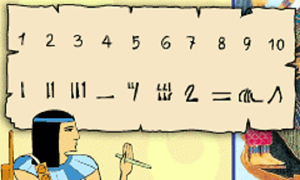 У древних греков, например, вместо цифр, были буквы. Буквами обозначались цифры и в древних русских книгах: “А” - это один, “Б” - два, “В” – три и т.д.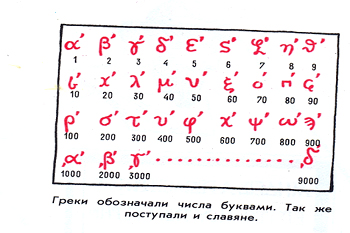 У древних римлян были другие цифры. Мы и сейчас пользуемся иногда римскими цифрами. Их можно увидеть и на циферблате часов, и в книге, где обозначается номер главы. Если внимательно рассмотреть, римские цифры похожи на пальцы. Один – это один палец; два – два пальца; пять – это пятерня с отставленным большим пальцем; шесть – это пятерня да еще один палец.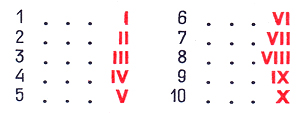 Индейцы майя ухитрялись писать любое число, используя только точку, линию и кружочек.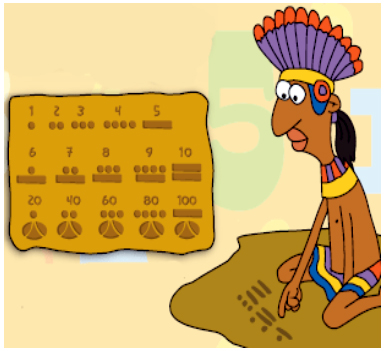 Все-таки, откуда же взялись те десять цифр, которыми мы пользуемся сегодня? Наши современные цифры пришли к нам из Индии через арабские страны, поэтому их и называют арабскими. Написание арабских цифр, которыми ы изо дня в день пользуемся,  состояло из отрезков прямых линий, где количество углов соответствовало величине знака. Вероятно, кто-то из арабских математиков когда-то предложил идею - связать числовое значение цифры с количеством углов в ее написании.Посмотрим на арабские цифры и видим, что 0 - цифра без единого угла в начертании. 1 - содержит один острый угол. 2 - содержит два острых угла. 3 - содержит три острых угла (правильное, арабское, начертание цифры получается при написании цифры 3 при заполнении почтового индекса на конверте)  4 - содержит 4 прямых угла (именно этим объясняется наличие «хвостика» внизу цифры, никак не влияющего на ее узнаваемость и идентификацию)  5 - содержит 5 прямых углов (назначение нижнего хвостика - то же самое, что у цифры 4 - достройка последнего угла) 6 - содержит 6 прямых углов. 7 - содержит 7 прямых и острых углов (правильное, арабское, написание цифры 7 отличается от приведенного на рисунке наличием дефиса, пересекающего под прямым углом вертикальную линию посередине (вспомним, как мы пишем цифру 7), что дает 4 прямых угла и 3 угла дает еще верхняя ломаная линия) 8 - содержит 8 прямых углов. 9 - содержит 9 прямых углов (именно этим объясняется столь замысловатый нижний хвостик у девятки, который должен был достроить 3 угла, чтобы общее их число стало равно 9.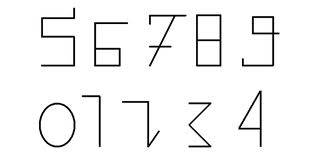 Современное слово “нуль” появилось гораздо позже, чем “цифра”. Оно происходит от латинского слово “нулла” – “никакая”. Изобретение нуля считается одним из важнейших математических открытий. При новом способе записи чисел значение каждой написанной цифры стало прямо зависеть от позиции, места в числе. При помощи десяти цифр можно записать любое, даже самое большое число, и сразу ясно, какая цифра что обозначает.Конспект проведения беседы с детьми подготовительной группына тему: «Как люди научились считать!»Цель: дать детям представление об истории возникновения счёта и математики.Ход беседыУчёные предполагают, что жизнь зародилась в Междуречье – Месопотамии. Именно здесь были плодородные земли, где люди стали выращивать и собирать богатый урожай зерновых культур, разводить стада животных, строить города (проиллюстрировать). Эти удивительные люди, жившие между реками – Тигром и Евфратом, сумели даже на засушливой почве собирать хороший урожай, т.к. придумали орошение (проиллюстрировать, можно организовать опыт). Этот процветающий народ назывался шумерами. Богатство и высокий уровень культуры натолкнули их на мысль о том, как же учесть всё своё богатство и записать это.У древних охотников вещей было немного, поэтому и считать было нечего. Он вполне мог обойтись двумя, тремя числами. Например, 1 – мамонт, 1- кровать, 1-3 стула, 1- сундук, 1 – прялка, 1- ступка, 2 каменных ножа, 4-5 глиняных сосудов (проиллюстрировать).Изобретению счёта мы обязаны именно богатым скотоводам и земледельцам – шумерам.Жили они в своих домах постоянно, а по тому вещи всё накапливались и накапливались. Им нужны были цифры больше, чем древним охотникам и они начали считать по пальцам. Сосчитав все пальцы на одной руке, они переходили на другую, а затем считали всё заново по второму кругу и т.д. Они считали десятками и эту систему мы у них позаимствовали.Индейцы майя в Гватемале и Мексике поступали иначе: когда кончались пальцы на руках, они переходили на ноги. Именно так – двадцатками – считали индейцы майя в Гватемале и Мексике.А некоторые народы предпочитали считать дюжинами (число 12). Это число удобно тем, что его можно представить в виде очень многих сочетаний: 2 шестёрки, 3 четвёрки, 4 тройки, 6 пар. Бывало, что за основу счёта брали число 60. Считать стали по 60 потому, что в расчёт брался сустав пальца: на каждом пальце 3 сустава – всего на руках и ногах их 60. А если считать по 60 вам кажется нелепым, то взгляните на любые часы. В каждом часе 60 секунд, 60 минут. Мы кладём число 60 в основу счисления времени и некоторых других величин, потому что более 5000 лет назад древний народ ввёл большие числа, чтобы измерять свои большие урожаи, свой достаток и это были всё те же ШУМЕРЫ.В Шумерах каждый город управлялся жрецом, в сущности, он был не просто мэром, а настоящим царём. И понятно, что они ни чего не выращивали и не производили ни каких материальных ценностей, а кормились данью: они взимали у других пищу, как налог. В больших кладовых хранились огромные запасы, и жрецам важно было знать, сколько их накопилось. Главный жрец требовал, чтобы сборщики налогов давали ему полный отчёт о собранной дани. Причём расчёты надо было вести наглядно, а не в уме – так, чтобы ими  могли воспользоваться все, кто занимается счётной работой. Как вели счёт ШУМЕРЫ, никто точно не знает: может, делали зарубки на палке или чертили какие-то знаки на земле, может, выцарапывали чёрточки на ракушках или вязали разные узелки на шнурках разной длины и разного цвета (кстати, эти узелки служили напоминанием тому, кто их вязал).Во многих странах света люди, чтобы не сбиться со счёта, помогали себе рисунками и ШУМЕРЫ так же этим пользовались. Рисунки делали на доступном материале – глине, пока она была сырая, на неё можно было легко наносить пометки острым орудием, а если глину обжечь, то пометки останутся на века. Каждый рисунок служил знаком, какого – то предмета, и эти «знаки-предметы» избавили сборщиков налогов от множества хлопот, но важно было то, что это подтолкнуло людей к созданию письменности.Интересно, что у древних народов Европы (у греков) не было знаков «1» и «5», а так же «0» их ввели в обиход древние ИНКИ.Литература:Детская энциклопедия «Я познаю мир». Москва, издательство АСТ, 1997, стр. 20-26.http://nsportal.ru/detskiy-sad/matematika/2014/12/13/konspekt-besedy-s-detmi-podgotovitelnoy-gruppy-kak-lyudi-nauchilisООД «Путешествие в страну часов»Программные задачи: Формировать у детей представления о том, как изменяется предмет в процессе творческой мысли, познакомить с историей часов, подвести к  пониманию их назначения и функции. Дать понятие об относительности времени. Упражнять в количественном и порядковом счете, умение выделять  особенности предмета ( форму, размер), расширять представления о разных  видах часов, их строении. Уточнять понятие  о том, сколько минут в часе, половине часа,  четверти часа, показывать время на часах. Дать понятие о природных часах. Развивать умение четко излагать свои мысли,  уметь слушать ответы других детей, дополнять их по мере необходимости. Учить   ценить труд взрослых, развивать мелкую моторику.  Ход занятия.	 Воспитатель предлагает детям  отгадать загадку: Ног нет, а хожу. Рта нет, а скажу, Когда спать, когда вставать, Когда работу начинать.  (ответы детей)Воспитатель:  правильно, ребята, это часы. Сегодня  я приглашаю вас в интересное путешествие в Город часов.  А отправимся мы туда на « ковре – самолете». Как только мы сядем  на него, закроем глаза и услышим волшебную  музыку, а  когда музыка закончится, мы окажемся в Городе часов. (дети садятся на "ковер - самолет" и по окончании музыки открывают глаза)Воспитатель:  Вот мы и в Городе часов. Посмотрите сколько  здесь часов, какие все разные!   А вы знаете, как они называются? (ответы - песочные, механические, электронные)А как вы думаете, вот эти самые большие часы, где могут находиться? (на башне)Правильно, а как их называют? Правильно, башенные часы. Посмотрите внимательно  на часы,  чем они друг от друга отличаются? (ответы детей - часы отличаются по форме: есть круглые, а есть похожие на квадрат. А еще они отличаются по величине: есть большие часы, а есть  маленькие.)Воспитатель: Ребята, а как вы думаете, зачем людям нужны  часы? ( ответы детей - время нужно знать, чтобы не опоздать на поезд, на самолет, чтобы посмотреть передачу по телевизору, чтобы не опоздать на работу)Воспитатель: Правильно вы сказали, а вот много лет назад не было поездов, самолетов,  точное время людям не надо было знать, как же они определяли время? ( варианты ответов) Воспитатель: Да, ребята, раньше, люди ориентировались по солнцу. Встало солнышко - люди просыпались, зашло солнце за горизонт - спать ложились. А в деревне людей будили «живые будильники» - петухи.  Люди заметили, что не только солнце движется по небу, но и тень от всех предметов передвигается. Так были созданы первые часы. Как же люди определяли время по этим часам?  Рисовали на земле круг с цифрами, посредине ставили колышек. Тень от колышка падала на цифры. Передвигалось солнце по небу, двигалась и тень. Так ребята появились первые часы - самые древние. Как вы думаете, как их называли?  Правильно, солнечные. Давайте посмотрим, есть ли они в городе  часов?  Да, вот они. (рассматривают часы) Как вы думаете, в любой день можно было пользоваться этими часами?  (ответы детей). Да, такими часами пользовались только в солнечную погоду.  И люди придумали другие часы – песочные. Давайте посмотрим, есть ли они в городе часов? Да, есть такие часы. (предлагает детям рассмотреть, как они устроены). Как вы думаете, а сейчас люди пользуются песочными часами?  Где такие часы можно увидеть? Правильно, в бассейнах, поликлиниках. Есть еще  часы, которыми пользовались очень давно, называются они огненные. Можете ли вы найти такие часы?   Правильно ребята огненные  часы - это свечка. На свечу наносили полоски, время по ней определяли по тому, сколько полосок сгорало.Теперь понятно, почему издавна в народе говорят что « время течет как песок», «время загорает как свеча – ушло и не вернешь его». Как вы думаете, ребята, удобно было пользоваться этими часами? (Ответы детей) Правильно ребята, работа это было трудоемкая, неудобная.  Поэтому в 17 веке Христиан Гюйгенс изобрел механические часы, в которых нужно было заводить пружинку каждый день.  Такими часами пользуемся мы и сейчас. Давайте посмотрим, есть ли в городе такие часы? (находят механические часы и рассматривают их) Но и у этих часов был небольшой недостаток. Не подскажите какой? Да, их нужно заводить каждый день, если забудешь, они остановятся.И в двадцатом веке люди придумали другие часы. Как вы думаете, как они называются?  (электронные). Чем они отличаются от механических? Какие виды электронных часов есть?  (От батарейки, от сети) Вот мы с вами познакомились с тем, как возникли первые часы и как они дальше  совершенствовались. Давайте вспомним, как назывались первые часы?  Какие еще часы изобрели люди?  (ответы детей) Какие по счёту были огненные часы? Электронные? Давайте поиграем в игру «Что изменилось?» (упражнение в порядковом счете: часы стоят в ряд, воспитатель меняет их местами)Ребята  было у вас когда – нибудь такое чувство, будто время проходит очень быстро, летит, как «конь на крыльях»?  Когда вы это ощущали?  (ответы детей: когда играли, когда мультики смотрели, когда было весело) Правильно, время летит очень быстро и незаметно, когда занимаешься интересным делом. А было у вас такое ощущение, что время тянется медленно, как черепаха? (ответы детей) Как вы думаете, одна минута это долго или нет?  Давайте проверим. А помогут нам песочные часы. Предлагаю поиграть в игру «Песочные часы». Тик – так, тик - так  Все  часы идут  вот так. Тик-так, тик-так, Тик-так, тик-так.(перекаты с ноги на ногу) Стрелка часовая бежит за часом сейчас,Не спеша, не отставая  Ведет с собою нас. (Идут по кругу) Смотри скорей, который час. Тик-так, тик-так Тик-так, тик-так. (наклоны в стороны)Налево раз, направо раз, Мы тоже можем так. Тик-так, тик-так (повороты в стороны) Живет в лесной избушке Веселая кукушка. Живет кукушка не в лесах, А в наших стареньких часах.   Ку- ку, ку – ку.  (наклоны в стороны) Вот минута закончилась. А теперь давайте сядем на кочки и посидим одну минуту в тишине.Воспитатель: Как вам показалось, когда минута длилась дольше? (ответы)Конечно же, когда мы сидели, ничего не делали, ждали, когда минута закончится, казалось, что минута длится дольше. Ведь недаром в народе говорится: «Скучен день до вечера, когда делать нечего» (предлагаю детям объяснить, как они понимают смысл пословицы)А вы знаете пословицы о времени? (дети рассказывают пословицы)«Время дороже золота»«Делу время – потехе час»«Время ни за какие деньги не купишь»«Всякому овощу свое время»«Деньги пропали – наживешь, а время пропало – не вернешь»Давайте и мы с вами будем учиться ценить и беречь время.Воспитатель: Ребята, я среди часов увидела коробочку, что это часы такие что ли? Сверху написано: « Для ребят детского сада 11»( Появляется Часовой мастер) Часовой мастер: Здравствуйте, ребята. Я хозяин Города часов - Часовой мастер. Вы нашли мою коробочку? Хотите узнать, что там? Тогда отгадайте загадку:                                     Две сестрички друг за другом                                     Пробегают круг за кругом.                                     Коротышка только раз,                                     Так что выше - каждый час.Часовой мастер: Кто отгадал, что это за сестрички?  Правильно, стрелки часов. Воспитатель: Часовой мастер, а мы стихотворение о стрелках часов знаем.Дети рассказывают стихотворение: Вслед за стрелкой часовой Не спеша идем с тобой. Тик - так, тик – так, Мы идем за шагом шаг. За стрелкой минутной Мы быстро бежим Мы очень торопимся, очень спешим.Против стрелки часовойНачинаем мы движенье. Теперь знаем мы с тобой Это направление.Часовой мастер: Какие молодцы! А что еще есть у часов,  кроме стрелок?  (Ответы детей - Циферблат) А время по часам вы можете определить? Тогда откройте коробочку и возьмите часы. (Воспитатель раздает циферблаты, дети садятся на подушки) Воспитатель: Ребята, давайте вспомним, сколько минут в одном часе?( в часе 60 минут)За час минутная стрелка какое расстояние проходит? (один круг) А за пол часа? (пол круга)А часовая стрелка за час какое расстояние проходит?(одно деление)Сколько минут от одной цифры до другой? (ответ – пять минут) -Молодцы, а теперь покажите время 1 час ровно. Давайте проверим, все ли поставили правильно?  Где должны стоять стрелки? (часовая на 1, а минутная на 12) -Прошло 60 минут. Сколько времени? ( ответы - два часа)-А сейчас поставьте половина третьего. Где стоят стрелки? (ответы: минутная стрелка - на 6, а часовая между 2 и 3)-Как можно сказать, сколько сейчас времени?   (ответы: половина третьего) Как можно по - другому сказать? (два часа тридцать минут, тридцать минут третьего)Поставьте время 15 минут пятого. Сколько времени ты поставил, Ваня?Как можно сказать по – другому, Кира? (четверть пятого)Воспитатель: Как ты считаешь, Часовой мастер, умеют дети время по часам определять? Часовой мастер: Молодцы ребята! А вы  хотите помочь мне собрать часы? Какие детали для этого понадобятся, знаете? (ответы детей: стрелки, гайки, винтики,  циферблат) Тогда проходите в мастерскую, выберите необходимые детали и приступайте к работе. (дети прикрепляют стрелки гайкой и винтиком к  циферблату) Воспитатель: Чтобы часы можно было поставить на стол, нужны подставки, вот какие красивые часы получились! Как называются часы, которые стоят на столе? Правильно, настольные. Часовой мастер: Молодцы, вы настоящие мастера! Я разрешаю вам взять часы, сделанные своими руками с собой. Воспитатель: Спасибо, Часовой мастер, мы подарим их детям старшей группы, чтобы они тоже учили время определять по часам. А сейчас нам пора прощаться и возвращаться в детский сад.До свидания, Часовой мастер. Часовой мастер: До свидания, ребята. Я думаю, мы с вами еще встретимся. Воспитатель: Ну, а мы садимся на «ковер-самолет» закрываем глаза и опять перенесемся в наш детский сад под волшебную музыку. Воспитатель: Вот мы и дома. Понравилось вам путешествие? Что  больше всего запомнилось? Что вам понравилось? Какие знания мы использовали в Городе часов? А сейчас предлагаю пойти в старшую группу и подарить детям циферблаты.Математические загадкиУ кого одна нога, да и та без башмака? (гриб).На длинной ножке, застыв до поры,отдыхает палочка после игры (единица).Есть, друзья, такая птица:
если сядет на страницу,
очень рад бываю я,
а со мною вся семья (пятерка).Пять щенят, да мама-лайка.
Ты попробуй, сосчитай-ка! (шесть)Братьев этих ровно семь.
Вам они известны всем.
Каждую неделю кругом
ходят братья друг за другом.
Попрощается последний -
появляется передний (дни недели).Цифру восемь, цифру восемь 
На носу всегда мы носим, 
Цифра восемь плюс крючки –
Получаются …   (очки)Я так мила, я так кругла,
Я состою из двух кружочков.
Как я рада, что нашла
Себе таких, как вы дружочков (восьмерка).Отгадайте-ка, ребятки,
что за цифра акробатка?
Если на голову встанет,
ровно на три меньше станет (девятка).На листочке, на страничке – 
Проживают в умной книжке
Хитроумные братишки,
Десять их, но братья эти
 Сосчитают всё на свете. (цифры)Что за мягкие КВАДРАТЫ
Дарят сказки всем ребятам?
На кровати, как подружки,
Пухлощёкие… 
(Подушки.)ОВАЛЬНАЯ лягушка,
Но вовсе не зверушка,
А овощ-молодец –
Зелёный … 
(Огурец.)Изысканы, пригожи,
На розы похожи.
Как ШАРЫ бутоны – 
Это же … 
(Пионы.)Небо, будто синий дом,
Есть одно оконце в нём:
Словно КРУГЛОЕ оконце
В небесах сверкает …I этап - подготовительныйI этап - подготовительныйI этап - подготовительныйУчастники проектаЗадачи этапаСредства решения, мероприятияДетиВыявить уровень представлений детей о необходимости обладать знаниями по математике.Обсуждение проблемы, вживание в игровую ситуацию.Проблемная ситуация – метод 3-х вопросов.Что мы знаем математике? Математика это занятие. На нем мы считаем, решаем задачи.Что мы хотим узнать?Для чего нужна математика человеку. Каким профессиям помогает математика.Что для этого необходимо сделать?Обратиться за информацией к разным источникам.Разработать проект.РодителиПознакомить со структурой проекта, его образовательными задачами для детей и педагогическими задачами для родителей.Пополнение предметно-развивающей среды (тематические картинки, атрибуты для игр)II этап – основнойII этап – основнойII этап – основнойПонедельникПонедельникПонедельникДетиОткрытие недели математики. ОО «Познавательное развитие»Беседа « Как люди научились считать» Дидактическая игра «Найди, что я описала»Дидактическая игра «Найди предмет такой же формы»ОО «Физическое развитие»Подвижная игра «Скажи последующее (предыдущее) число»ОО «Художественно – эстетическое развитие»Конкурс рисунков «На что похожа цифра»РодителиЗаинтересовать родителей, показать актуальность направления.Приглашение родителей к участию в предметной неделе.Консультации на информационном стенде.ВторникВторникВторникДетиОО «Познавательное развитие»Беседа «Как люди научились записывать цифры»Дидактическая игра «Больше – меньше»Игра со счетными палочками «Сосчитай и построй»Просмотр мультфильма «Трям! Здравствуйте!»ОО «Речевое развитие» Разгадывание математических загадок.ОО «Художественно-эстетическое развитие» Аппликация по замыслу из геометрических фигурРодителиПодготовить совместно с детьми доклад о профессии, в которой нужны знания по математике.СредаСредаСредаДетиОО «Познавательное развитие»Игра со счетными палочками «Сделай поровну»Дидактическая игра «Угадай что спрятали» (карточки с геометрическими фигурами)ОО «Речевое развитие» Чтение пословиц и поговорок;ОО «Художественно-эстетическое развитие» Нарисуй и вылепи цифруЧтение сказки С. Маршака «Двенадцать месяцев»РодителиЧетвергЧетвергЧетвергДетиОО «Познавательное развитие»ООД «Путешествие в страну часов»Дидактическая игра «Найди закономерность»;Просмотр мультфильма «Козленок, который умел считать до 10» ОО «Художественно – эстетическое развитие»Рисование «Словно зеркало» (зеркальное изображение рисунков)ОО «Физическое развитие»Подвижная игра «Вратарь»РодителиПятницаПятницаПятницаДетиОО «Познавательное развитие»Графический диктант «Кот»ОО «Речевое развитие» Рассказ детей о профессиях, в которых нужны знания по математикеРодителиIII этап - заключительныйIII этап - заключительныйIII этап - заключительныйДетиРазвлечение по математике «Как помочь Буратино»РодителиВключать родителей в воспитательный процесс.Развлечение по математике «Как помочь Буратино»Оформление выставки детского творчества